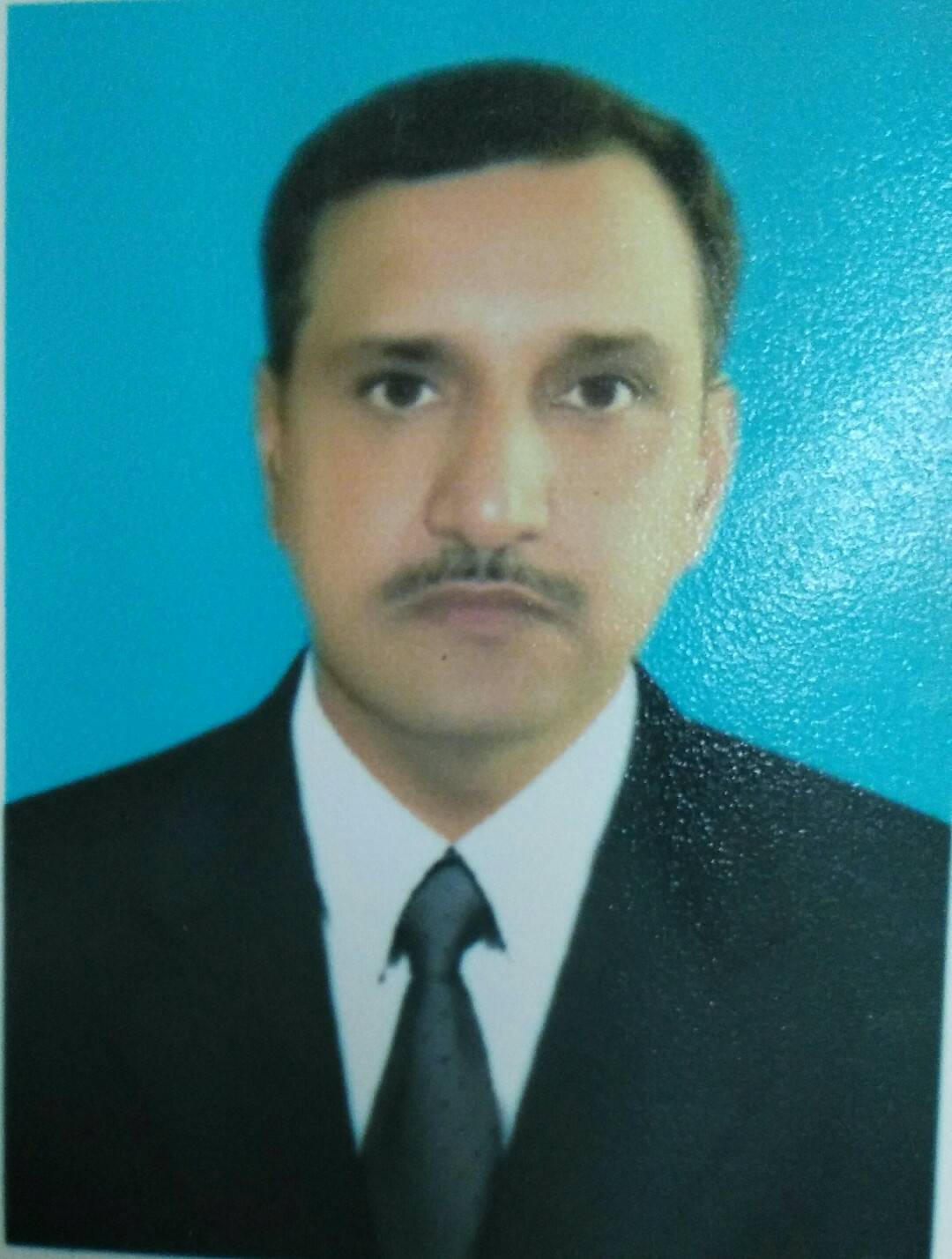 CURRICULUM VITAE A: Personal InformationName: 		Jaffar  Iqbal-----------------------------------------------------Specialization 	ELT-------------------------------------------------------Highest Degree 	M.A (English) -------------------------------------------------------Academic Rank 	Lecturer-------------------------------------------------------Email	 		jaffar_iqbal@hotmail.com-------------------------------------------------------B: QualificationsM.A (English) -------------------------------------------------------------------------------Dip.TEFL -------------------------------------------------------------------------------B.Ed.-------------------------------------------------------------------------------C: Teaching experience at the university9 Years-------------------------------------------------------------------------------D: Publications-------------------------------------------------------------------------------E: Committees-------------------------------------------------------------------------------F: Community Service------------------------------------------------------------------------------- G: Courses taughtR-140  , W-141-------------------------------------------------------------------------------H: Membership of scientific societies-------------------------------------------------------------------------------I: Training Courses-------------------------------------------------------------------------------J: Conferences, workshops and symposia--------------------------------------------------------------------------------------------------------------------------------------------------------------